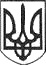 РЕШЕТИЛІВСЬКА МІСЬКА РАДАПОЛТАВСЬКОЇ ОБЛАСТІВИКОНАВЧИЙ КОМІТЕТРІШЕННЯ09  квітня   2020   року           	                                                                       № 80Про списання та переробку продуктів харчування в закладахосвіти Решетилівської міської ради 	 Керуючись Законом України „Про місцеве самоврядування в Україні”,  постановою Кабінету Міністрів України від 02 квітня 2020 року № 255 „Про внесення змін до постанови Кабінету Міністрів України від 11 березня 2020 року № 211 „Про запобігання поширенню на території України гострої респіраторної хвороби COVID-19, спричиненої коронавірусом SARS-CoV-2”, беручи до уваги  рішення виконавчого комітету  Решетилівської міської ради від 31 березня 2020 року №78 „Про внесення змін до рішення виконавчого комітету від 11 березня 2020 року №60 „Про заходи з попередження поширення коронавірусної інфекції на території Решетилівської міської ради” та впровадження додаткових заходів з попередження розповсюдження захворюваності на гостру респіраторну інфекцію, спричинену коронавірусом  COVID-19”, та враховуючи наявність у складах закладів освіти продуктів харчування, термін зберігання яких закінчується у квітні 2020 року, виконавчий комітет Решетилівської міської ради ВИРІШИВ:1. Постійно діючій комісії на прийняття, введення в експлуатацію, передачу та списання основних засобів, інших необоротних матеріальних активів, визначення ліквідаційної вартості, оприбуткування та списання матеріальних цінностей виконавчого комітету Решетилівської міської ради провести інвентаризацію продуктів харчування в закладах дошкільної та загальної середньої освіти  станом на 01.04.2020 року.2. Керівникам закладів освіти: 1) провести до 10.04.2020 року списання продуктів харчування, які визнані непридатними  для споживання;2) провести до 14.04.2020 року  переробку окремих видів овочів та забезпечити їх подальше зберігання.Секретар міської ради					                     О.А. ДядюноваКостогриз А.М.0502144381